IMAGE 1 : COMPRENDRE CE QU’EST UNE DISCRIMINATION.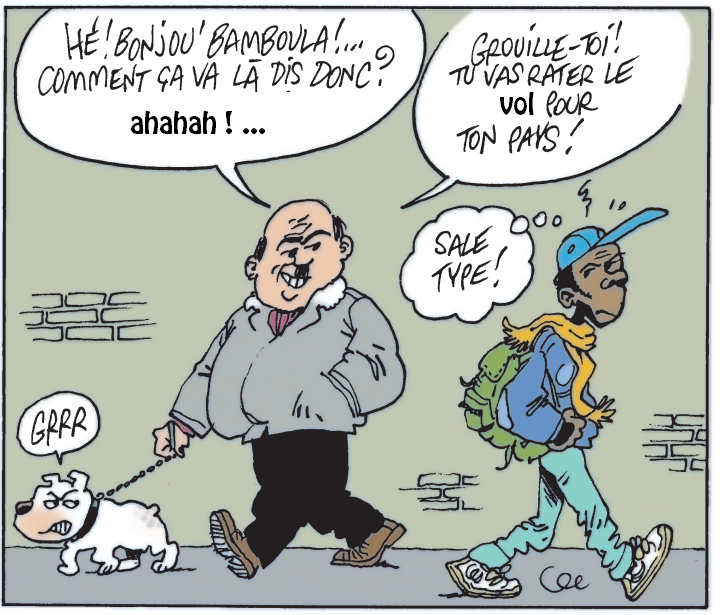 IMAGE 2 : COMPRENDRE CE QU’EST UNE DISCRIMINATION.